ROCZNA ANALIZA STANU GOSPODARKI ODPADAMI KOMUNALNYMI NA TERENIE GMINY I MIASTA MOGIELNICA ZA 2019 ROK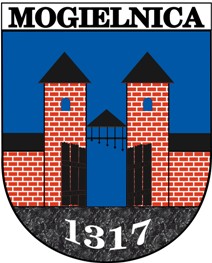 Mogielnica, listopad 2020 r.Cel  i podstawowe założenia analizy.	Roczna analiza stanu gospodarki odpadami komunalnymi na terenie Gminy i Miasta Mogielnica za rok 2019 sporządzona została, jako realizacja zobowiązań, które nałożone             są na organ wykonawczy gminy przez obowiązujące w Polsce prawo w zakresie gospodarki odpadami.	Celem sporządzenia niniejszej analizy jest weryfikacja możliwości technicznych oraz organizacyjnych gminy w zakresie gospodarowania odpadami komunalnymi.Obejmuje ona swoim zakresem: możliwości przetwarzania niesegregowanych (zmieszanych) odpadów komunalnych, bioodpadów stanowiących odpady komunalne  oraz przeznaczonych do składowania pozostałości z sortowania odpadów komunalnych i pozostałości z procesu mechaniczno – biologicznego przetwarzania niesegregowanych odpadów komunalnych.wydatki związane z systemem gospodarki odpadami w gminie,potrzeby inwestycyjne związane z gospodarowaniem odpadami,liczbę mieszkańców gminy oraz liczbę właścicieli nieruchomości na terenie gminy,ilości odpadów komunalnych wytworzonych na terenie gminy,osiągnięte poziomy zagospodarowania odpadów w analizowanym okresie,ilość zmieszanych odpadów komunalnych i bioodpadów stanowiących odpady komunalne, odbieranych z terenu gminy oraz przeznczonych do składowania pozostałości z sortowania odpadów komunalnych i pozostałości z procesu mechaniczno – biologicznego przetwarzania zmieszanych odpadów komunalnych odbieranych            z terenu gminy.  Uwarunkowania formalno – prawne.	Zgodnie z art. 3 ust. 2 pkt. 10 ustawy z dnia 13 września 1996 r. o utrzymaniu czystości i porządku w gminach (Dz.U z 2020 poz. 1439  ze zm.) gminy zobowiązane zostały do wykonywania corocznej analizy stanu gospodarki odpadami komunalnymi na swoim terenie.Dane do sporządzenia analizy pozyskane zostały z rocznego sprawozdania Burmistrza Gminy i Miasta Mogielnica z realizacji zadań z zakresu gospodarowania odpadami komunalnymi za 2019 r, sprawozdań rocznych podmiotów odbierających odpady komunalne od właścicieli nieruchomości zamieszkałych oraz niezamieszkałych za 2019r, składanych zgodnie z art. 9n oraz 9q ustawy z dnia 13 września 1996 r o utrzymaniu czystości i porządku w gminach (Dz.U. z 2020 r poz. 1439 z późn. zm.), jak również innych dostępnych danych związanych z systemem gospodarowania odpadami komunalnymi w gminie.Opracowania niniejszej analizy dokonano w oparciu o następujące akty prawne:Ustawa o utrzymaniu czystości i porządku w gminach z dnia 13 września 1996 r. (tj. Dz. U. z 2020 r. poz. 1439 r. ze zm.),Ustawa z dnia 14 grudnia 2012 r. o odpadach (Dz. U. z 2020r. poz. 797 ze zm.),Rozporządzenie Ministra Środowiska z dnia 14 grudnia 2016 r. w sprawie poziomów recyklingu, przygotowania do ponownego użycia i odzysku innymi metodami niektórych frakcji odpadów komunalnych ( Dz. U. z 2016 r. poz. 2167), Rozporządzenie Ministra Środowiska z dnia 15 grudnia 2017 r. w sprawie poziomów ograniczenia składowania masy odpadów komunalnych ulegających biodegradacji (Dz. U. z 2017 r. , poz. 2412).System gospodarki odpadami na terenie Gminy i Miasta Mogielnica.	Przez gospodarowanie odpadami rozumie się zbieranie, transport, przetwarzanie odpadów, łącznie z nadzorem nad tego rodzaju działaniami, jak również późniejsze postępowanie z miejscami unieszkodliwiania odpadów oraz działania związane z ich zbywaniem  i obrotem odpadami.	Odbiór odpadów komunalnych od właścicieli nieruchomości zamieszkałych na terenie Gminy i Miasta Mogielnica w okresie od 1.01.2019 r. do 31.12.2019 r. realizowany był przez firmę Eneris Surowce S.A. Oddział w Tomaszowie Mazowieckim, ul. Majowa 87/89, 97-200 Tomaszów Mazowiecki, wyłonioną w trybie przetargu nieograniczonego.Do głównych obowiązków firmy odbierającej odpady, wynikających z zapisów zawartej umowy należy odbiór i zagospodarowanie odpadów komunalnych z nieruchomości zamieszkałych położonych na terenie Gminy i Miasta Mogielnica, zgodnie z ustalonym harmonogramem, dostarczenie właścicielom nieruchomości pojemników do gromadzenia odpadów zmieszanych oraz zapewnienie worków na odpady segregowane zorganizowanie objazdowej zbiórki odpadów wielkogabarytowych dwa razy w roku.	Nieruchomości niezamieszkałe, w tym miejsca prowadzenia działalności gospodarczej oraz budynki użyteczności publicznej są zobowiązane do posiadania umowy na odbiór odpadów z firmą wpisaną do rejestru działalności regulowanej, prowadzonego przez Burmistrza Gminy i Miasta Mogielnica.	Zgodnie z obowiązującymi przepisami prawnymi w zakresie gospodarowania odpadami komunalnymi, gminy zobowiązane są do utworzenia co najmniej jednego punktu selektywnego zbierania odpadów komunalnych. Na terenie Gminy i Miasta Mogielnica Punkt Selektywnej Zbiórki Odpadów Komunalnych (PSZOK) dla mieszkańców funkcjonuje przy ul. Krzyżowej 19 w Mogielnicy. Do Punktu mieszkańcy gminy mogą bezpłatnie oddawać odpady selektywnie gromadzone w swoich gospodarstwach domowych oraz m.in. przeterminowane leki                         i chemikalia, odpady wielkogabarytowe, zużyte baterie i akumulatory, zużyty sprzęt elektryczny i elektroniczny, odpady budowlane i rozbiórkowe (pochodzące z robót wykonanych we własnym zakresie, na których nie jest wymagane pozwolenie                                  na budowę) – w ilości do 500 kg 
z nieruchomości zamieszkałych w roku kalendarzowym, zużyte opony z pojazdów samochodowych do 3,5 t. – w ilości nieprzekraczającej 8 szt. 
z nieruchomości w roku kalendarzowym, odpady zielone – w ilości do 500 kg z nieruchomości zamieszkałych w roku kalendarzowym, opakowania ze szkła, opakowania z tworzyw sztucznych, opakowań z papieru i tektury, odpady tekstyliów i odzieży, odpady niekwalifikujące się do odpadów medycznych powstałych w gospodarstwie domowym                w wyniku przyjmowania produktów leczniczych w formie iniekcji i prowadzenia monitoringu poziomu substancji we krwi, w szczególności igły i strzykawki, odpady opakowaniowe wielomateriałowe, odpady niebezpieczne i metalowe.Możliwości przetwarzania zmieszanych odpadów komunalnych, odpadów zielonych oraz pozostałości z sortowania i pozostałości z mechaniczno-biologicznego przetwarzania odpadów komunalnych przeznaczonych do składowania.	Możliwości przetwarzania zmieszanych odpadów komunalnych związane są z ich zagospodarowaniem w instalacji do odzysku i unieszkodliwiania. Na terenie Gminy i Miasta Mogielnica brak jest instalacji służącej do przetwarzania zmieszanych odpadów komunalnych przeznaczonych do składowania. Odpady komunalne              z terenu gminy przekazywane były do Regionalnej Instalacji Przetwarzania Odpadów Komunalnych ,,Radkom”: ul. Wincentego Witosa 94, 26-600 Radom.Przekazane do RIPOK  zmieszane odpady komunalne (kod 20 03 01) poddawane są procesom mechaniczno-biologicznego przetwarzania odpadów (MBP).Łączna ilość odpadów komunalnych w postaci zmieszanej - o kodzie 20 03 01 zebranych  z obszaru Gminy i Miasta Mogielnica, przekazanych kolejno do przetworzenia w procesie mechaniczno - biologicznym  wyniosła w 2019 roku: 1360,1200 MgPotrzeby inwestycyjne związane z systemem gospodarowania odpadami komunalnymi	W roku 2019 nie realizowano inwestycji związanych z gospodarowaniem odpadami komunalnymi, tym samym nie poniesiono kosztów inwestycyjnych.Gmina i Miasto Mogielnica również obecnie nie planuje wydatków inwestycyjnych związanych z gospodarowaniem odpadami komunalnymi.Koszty poniesione w związku z odbieraniem, odzyskiem, recyklingiem                           i unieszkodliwianiem odpadów komunalnych.	Koszty funkcjonowania systemu gospodarki odpadami komunalnymi w 2019 roku pokrywane były, jak w latach ubiegłych – z opłat wnoszonych przez właścicieli nieruchomości, którzy poprzez złożenie deklaracji o wysokości opłaty za gospodarowanie odpadami komunalnymi określali wysokość wnoszonej opłaty za wytworzone odpady, bądź którym taka wysokość określona została w drodze decyzji administracyjnej.	Koszty poniesione z budżetu Gminy i Miasta Mogielnica w związku z odbiorem                              i zagospodarowaniem odpadów komunalnych  w 2019 roku wyniosły: 869 400,60 zł.Liczba mieszkańców Gminy i Miasta Mogielnica	Dokonując analizy  liczby mieszkańców gminy należy wziąć pod uwagę liczbę osób zameldowanych na jej terenie w stosunku do sumarycznej liczby osób ujętych w deklaracjach o wysokości opłaty za gospodarowanie odpadami komunalnymi.	Na dzień 31 grudnia 2019 r. liczba osób zameldowanych na terenie Gminy i Miasta Mogielnica, zgodnie z danymi pochodzącymi z rejestru mieszkańców wynosiła 8629                    (w mieście: 2230, na wsi: 6399). Natomiast zadeklarowana przez właścicieli nieruchomości sumaryczna liczba osób zamieszkujących nieruchomości położone na terenie gminy wynosiła 7386 (w mieście: 1870, na wsi: 5516). Różnica w ilości: 1243 wynika z faktu, że część osób zameldowanych na terenie gminy faktycznie zamieszkuje poza jej granicami. Najlepszym tego przykładem jest młodzież kontynuująca naukę poza miejscem stałego zameldowania,  czy osoby czynne zawodowo, które wyjeżdżają do dużych aglomeracji w celach zarobkowych, bez zmiany stałego meldunku. Działania mające na celu weryfikację danych zawartych                          w deklaracjach składanych przez właścicieli nieruchomości przeprowadzane są na bieżąco przez odpowiedzialnych za to pracowników urzędu Gminy i Miasta w Mogielnicy.	Liczba gospodarstw domowych zamieszkałych na stałe (równa liczbie złożonych deklaracji) wyniosła: 2642 (stan na dzień 31 grudnia 2019 r.), gdzie 2634 (99,7%) właścicieli zadeklarowało segregację odpadów. Liczba nieruchomości wykorzystywanych na cele rekreacyjno – wypoczynkowe, których właściciele złożyli deklarację wyniosła: 271 (stan na dzień 31 grudnia 2019 r.), jednocześnie 266 (98,1%) właścicieli zadeklarowało segregację odpadów.	W okresie, którego dotyczy analiza w stosunku do 4 właścicieli nieruchomości, którzy nie złożyli deklaracji w wyznaczonym terminie wszczęto postępowanie w sprawie ustalenia wysokości opłaty za gospodarowanie odpadami komunalnymi oraz wydano decyzję określającą wysokość tej opłaty. 	W 2019 r wysłano 87 wezwań w sprawie złożenia nowych deklaracji w związku z zameldowaniem się nowych mieszkańców na terenie gminy Mogielnica.	Poza systemem gospodarowania odpadami komunalnymi znajdowały się wszystkie nieruchomości niezamieszkałe oraz budynki, w których prowadzona jest działalność gospodarcza. Ilości odpadów komunalnych wytwarzanych na terenie Gminy i Miasta Mogielnica	 Ilość odpadów komunalnych powstających na terenie Gminy i Miasta Mogielnica oszacowana została na podstawie sprawozdań składanych przez podmioty prowadzące działalność w zakresie odbierania odpadów komunalnych oraz informacji uzyskanych od podmiotu prowadzącego instalację przetwarzania odpadów komunalnych. Łączna ilość odpadów komunalnych odebranych z terenu Gminy i Miasta Mogielnica w 2019 roku wyniosła 1652,6390 Mg (włącznie z PSZOK), z czego 1360,1200 Mg to zmieszane odpady komunalne. Pozostałą masę stanowią odpady zebrane w sposób selektywny.	Ilości i rodzaje odpadów komunalnych odebranych z terenu Gminy i Miasta Mogielnica w roku 2019 przedstawiono w poniższej tabeli:Osiągnięte poziomy zagospodarowania odpadów w 2019 r.		Wymagany poziom przygotowania do ponownego wykorzystania i recyklingu materiałów odpadowych takich jak papier, metal, tworzywa sztuczne i szkło w 2019 r wyniósł:                 20,31 %, zaś  minimalny poziom recyklingu określony dla roku 2019 wynosi 40%. 	Poziom recyklingu i przygotowania do ponownego użycia i odzysku innymi metodami innych niż niebezpieczne odpadów budowlanych i rozbiórkowych w 2019r wyniósł: 100,00% zaś minimalny poziom  recyklingu określony dla roku 2019 wynosi 60%. 	Poziom ograniczenia masy odpadów komunalnych ulegających biodegradacji przekazywanych  do  składowania w 2019r. wyniósł: 19,75 % , zaś maksymalny dopuszczalny  określony dla  roku 2019 wynosi  40%.Ilość zmieszanych odpadów komunalnych, odpadów zielonych odbieranych                   z terenu gminy oraz powstających z przetwarzania odpadów komunalnych pozostałości z sortowania i pozostałości z mechaniczno-biologicznego przetwarzania odpadów komunalnych przeznaczonych do składowania.	W 2019 r. odbierane z terenu Gminy i Miasta Mogielnica zmieszane odpady komunalne, odpady zielone oraz pozostałości  z sortowania odpadów komunalnych nie były poddane bezpośrednio unieszkodliwianiu przez  składowanie.  Wszystkie ww. odpady zostały poddane procesom mechaniczno – biologicznego przetwarzania na liniach sortowniczych.              	W 2019 r. masa odpadów o kodzie 19 12 12 przeznaczonych do składowania powstałych po sortowaniu albo mechaniczno-biologicznym przetwarzaniu zmieszanych odpadów komunalnych wyniosła 1 167,2650 Mg, natomiast masa odpadów o kodzie 19 12 12 przeznaczonych do składowania powstałych po sortowaniu odpadów selektywnie odebranych i zebranych wyniosła 72,3920 Mg.   							……………………………………….Opracowała:Joanna Wiśniewska Kod odpadówRodzaj odpadówMasa odebranych odpadów komunalnych [Mg]15 01 01Opakowania z papieru i tektury18,149015 01 02Opakowania z tworzyw sztucznych123,072015 01 07Opakowania ze szkła72,121020 01 23*Urządzenia zawierające freony 0,520020 01 32Leki inne niż wymienione w 20 01 310,012020 01 36Zużyte urządzenia elektryczne i elektroniczne inne niż wymienione w 20 01 21, 20 01 23  i 20 01 350,905020 03 01Niesegregowane (zmieszane) odpady komunalne1360,1220 03 07Odpady wielkogabarytowe74,5817 09 04Zmieszane odpady z budowy, remontów i demontażu, inne niż wymienione w 17 09 013,16Suma  1652,6390Suma  1652,6390Suma  1652,6390